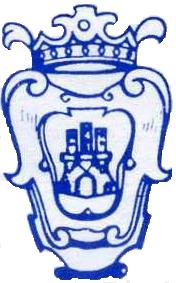 Città di Minturno					                             (marca da bollo da 16€)Medaglia d’Oro al Merito Civile			  Provincia di Latina								Al Responsabile del Servizio PatrimonioDomanda per l’assegnazione di alloggi di Edilizia Residenziale Pubblica destinata all’assistenza abitativa (Legge Regionale 6 agosto 1999, n. 12 e s.m. e i.; Regolamento Regionale n. 2 del 20 settembre 2000 e s.m. e i.).Il/la sottoscritto/a _____________________________________________________ nato/a ____________ il ______________ residente in ____________________________________________________________ via/piazza ________________________________________________________________ CAP _________ Codice Fiscale _______________________________________________ telefono ____________________posta elettronica (email) __________________________________________________________________presa visione del Bando di concorso indetto dal Comune di Minturno, pubblicato nei modi e nei termini previsti dalla Legge Regionale 6 agosto 1999, n. 12 e s.m. e i., e da Regolamento Regionale n. 2 del 20 settembre 2000 e s.m. e i.CHIEDEl’assegnazione in locazione di un alloggio di Edilizia residenziale pubblica destinata all’assistenza abitativa, disponibile nell’ambito territoriale del Comune di Minturno.A tal fine il sottoscritto, consapevole di incorrere, in caso di dichiarazioni mendaci o di falsità negli atti, nelle sanzioni amministrative e penali di cui agli artt. 75 e 76 del DPR 28 dicembre 2000, n. 445, dichiara sotto la propria responsabilità di possedere i seguenti requisiti:□ di avere la cittadinanza italiana; ovvero□ di avere la cittadinanza dello Stato _____________________ aderente all’Unione Europea (allegare attestazione di iscrizione anagrafica)ovvero□ di avere la cittadinanza dello Stato ______________________ non aderente all’Unione Europea e di essere nelle condizioni di cui all’art. 40 comma 6 del D.lgs 286/98 come sostituito dal comma I dell’art. 27 della L. 189/2002 “Straniero titolare della carta di soggiorno o straniero regolarmente soggiornante in possesso di permesso di soggiorno almeno biennale e che esercita una regolare attività di lavoro subordinato o di lavoro autonomo” (Allegare copia della carta di soggiorno oppure permesso di soggiorno e copia del contratto di lavoro);□ di essere residente in ________________________________ piazza/via_____________________ n° ____________ ;ovvero□ di svolgere l’attività lavorativa esclusiva o principale nel Comune di _______________________ piazza/via ____________________________ n° ________________________ (allegare: se lavoratore dipendente la dichiarazione del datore di lavoro, se lavoratore autonomo l’iscrizione alla camera di commercio);ovvero □ di essere attualmente lavoratore emigrato all’estero (allegare certificazione della rappresentanza consolare); □ di non essere titolare esso stesso né altro componente del proprio nucleo familiare (I), del diritto di proprietà, usufrutto, uso ed abitazione su alloggio adeguato (2) alle esigenze del nucleo familiare nell’ambito del Comune di Minturno e nel Comune di residenza, qualora l’attività lavorativa esclusiva o principale venga svolta nel Comune di Minturno;□ di non essere titolare, esso stesso né altro componente del proprio nucleo familiare (I), dei diritti di cui al precedente capoverso su beni patrimoniali ubicati in qualsiasi località del territorio nazionale il cui valore complessivo (3) superi quello stabilito dall’ex. art. 21 del Regolamento Regionale n. 2 del 20 settembre 2000, come modificato dall’art. 1 del Regolamento Regionale n. 4 del 23 aprile 2008;□ di non avere, esso stesso né altro componente del proprio nucleo familiare (I), avuto precedente assegnazione in locazione ovvero in proprietà originaria o derivata, immediata e futura, di alloggio realizzato con contributi pubblici e di non aver goduto di finanziamento agevolato in qualunque forma concesso dallo Stato o da Enti pubblici, sempre che l’alloggio non sia utilizzabile ossia perito senza dar luogo al risarcimento del danno o sia stato espropriato per pubblica utilità;□ di non avere, esso stesso né altro componente del nucleo familiare (I), ceduto in tutto o in parte, fuori dei casi previsti dalla legge, l’alloggio eventualmente assegnato in precedenza in locazione semplice oppure non aver occupato senza titolo un alloggio di Edilizia Residenziale Pubblica destinato all’assistenza abitativa; □ di avere un reddito annuo complessivo imponibile lordo (4), riferito al nucleo familiare (I), di euro ________________________________, come risulta dal seguente prospetto analitico:indicare: R (Richiedente), C (Coniuge), CMU (Convivente more uxorio), F (Figlio), A (Altri familiari, anche se privi di reddito), E (Estranei abitanti nello stesso alloggio), FC (Futuro Coniuge);indicare: CEL (Celibe), V (vedovo), SEP (Separato/a) – allegare fotocopia del Decreto di omologazione della separazione consensuale o sentenza di separazione, DIV (Divorziato/a – allegare sentenza di Divorzio).I suddetti requisiti  devono essere posseduti da parte del richiedente e, limitatamente a quelli di cui alle lettere c), d), e) ed f), anche da parte degli altri componenti del nucleo familiare (I), alla data di pubblicazione del Bando di concorso e permanere fino al momento dell’assegnazione ed in costanza di rapporto. Il requisito di cui alla lettera g) deve permanere alla data dell’assegnazione, con riferimento al limite vigente a tale data.di partecipare al Bando di concorso autonomamente rispetto al nucleo familiare di appartenenza in quanto:□ figlio/a coniugato/a;□ nubendo che, alla data di pubblicazione del Bando di concorso, abbia effettuato le pubblicazioni di matrimonio e lo contragga prima dell’assegnazione dell’alloggio (allegare copia di certificazione di pubblicazione di matrimonio);□ persona sola con almeno un figlio a carico (se persona separata, allegare decreto di omologazione della separazione consensuale o sentenza di separazione; se persona divorziata allegare la sentenza di divorzio).Condizioni di priorità per l’attribuzione dei punteggiIl sottoscritto ___________________________________ dichiara altresì, sotto la propria responsabilità:(barrare le caselle che interessano ed allegare la documentazione ove richiesta)Di essere residente nel Comune di Minturno dal _____________________ ; (saranno attribuiti punti 1 per ogni 3 anni di residenza fino a punti 6) allegare certificato storico di residenza. Di essere a conoscenza che, a parità di punteggio, l’ordine di collocazione nella graduatoria terrà conto dell’anzianità di presentazione della domanda.Di essere informato, ai sensi e per gli effetti dell’art. 13 del Regolamento UE 2016/679 (General Data Protection Regulation o GDPR), che i dati personali raccolti saranno trattati anche con strumenti informatici, esclusivamente nell’ambito del procedimento per il quale la presente dichiarazione viene resa.Si allega fotocopia del documento di identità in corso di validità.NB: La mancata sottoscrizione della domanda e/o l’omessa presentazione della fotocopia del documento di riconoscimento comportano l’inammissibilità della stessa.Data ________________							Il dichiaranteNOTE:Per nucleo familiare si intende: la famiglia costituita da una persona sola ovvero dai coniugi, dai figli legittimi, naturali, riconosciuti, adottivi, dagli affiliati nonché dagli affidati per il periodo effettivo dell’affidamento, con loro conviventi. Fanno, altresì, parte del nucleo familiare il convivente more uxorio, gli ascendenti, i discendenti, i collaterali fino al terzo grado, purché la stabile convivenza con il richiedente duri ininterrottamente da almeno due anni alla data di pubblicazione del Bando di concorso e sia dimostrata nelle forme di legge. Sono considerati componenti del nucleo familiare anche persone non legate da vincoli di parentela, purché la convivenza abbia carattere di stabilità, sia finalizzata alla reciproca assistenza morale e materiale, sia stata instaurata da almeno quattro anni alla data di pubblicazione del Bando di concorso e dimostrata nelle forme di legge (art. 11, comma 5 della LR 12/1999).Si definisce alloggio adeguato l’alloggio la cui superficie utile, misurata al netto dei muri perimetrali e di quelli interni, è non inferiore a 45mq ed il cui numero di vani, calcolato dividendo la superficie utile per 14mq è pari o superiore al numero dei componenti del nucleo familiare (art. 20 del RR 2/2000).Il valore complessivo dei beni patrimoniali è dato dalla somma dei valori relativi alle seguenti componenti:fabbricati, il valore è dato dall’imponibile definito ai fini dell’imposta comunale immobiliare (ICI), la rendita catastale moltiplicata per cento, per l’anno precedente a quello di presentazione della domanda di assegnazione o di aggiornamento;terreni edificabili, il valore è dato dal valore commerciale relativo all’anno precedente a quello di presentazione della domanda di assegnazione o di aggiornamento;terreni agricoli non destinati all’uso dell’impresa agricola, non direttamente coltivati, non gestiti in economia da imprenditori agricoli a titolo principale, il valore è dato dall’imponibile definito ai fini ICI, cioè il reddito dominicale risultante in catasto moltiplicato per 75, per l’anno precedente a quello di presentazione della domanda di assegnazione o di aggiornamento.Il limite massimo del valore complessivo dei beni patrimoniali calcolato come sopra, è di 100.000,00€ (RR 2/2000 art.21).Per reddito annuo complessivo lordo del nucleo familiare si intende la somma dei redditi, dichiarati e non, al lordo delle imposte ed al netto dei contributi previdenziali e degli assegni familiari, percepiti da tutti i componenti del nucleo familiare. Concorre al reddito complessivo imponibile lordo quello del coniuge non legalmente separato, l’assegno periodico di mantenimento percepito dal coniuge separato o divorziato ad esclusione di quello destinato al mantenimento dei figli. Il reddito derivante da indennità di accompagnamento non deve essere dichiarato.Per i lavoratori emigrati all’estero è ammessa la partecipazione per un solo ambito territoriale indicato mediante dichiarazione, certificata dalla Rappresentanza Consolare, da allegare, a pena di inammissibilità, alla domanda di concorso.L’amministrazione comunale, ai sensi degli art. 71 del DPR 445/2000, effettuerà controlli tesi e verificare la rispondenza a verità delle dichiarazioni rese. Le dichiarazioni false saranno punite si sensi e per gli effetti degli artt. 495 e 496 del Codice Penale ed il dichiarante decadrà dai benefici conseguiti. Informativa sulla protezione dei dati personaliIl Comune di Minturno, in qualità di Titolare del Trattamento dei dati personali ai sensi del Regolamento (UE) 2016/679 (GDPR), La informa che il trattamento è svolto in conformità alla normativa sulla protezione dei dati personali e i dati raccolti saranno conservati nei propri archivi per le sole finalità previste dalla normativa. Gli interessati possono esercitare i diritti a loro spettanti ai sensi degli artt. 15-22 e 77 del GDPR e possono consultare l’informativa sul trattamento dei dati personali completa e le eventuali modifiche ed integrazioni sul sito web del Titolare del Trattamento al link:http://www.comune.minturno.lt.it/s/content/04026/1590134359.1833 Relazione di parentela (a)Stato civile (b)Nome e CognomeData di nascitaCodice FiscaleReddito da lavoro dipendente o PensioneAltri redditiPercentualeInvaliditàCategoria(A)Di essere senza fissa dimora o di abitare con il proprio nucleo familiare in centri di raccolta, dormitori pubblici o comunque in ogni altro locale procurato a titolo provvisorio da Organi, Enti e Associazioni di volontariato riconosciute ed autorizzate preposti all’assistenza pubblica (allegare attestazione dell’Associazione o Ente che fornisce l’assistenza alloggiativa).Punti20Categoria(B)Di dover abbandonare l’alloggio:Punti (B.1)a seguito di ordinanza di sgombero o comunque di provvedimento per motivi di pubblica utilità, emessi da non oltre 3 anni alla data di pubblicazione del Bando (allegare copia dell’ordinanza di sgombero o di provvedimento di rilascio dell’alloggio per motivi di pubblica utilità).18 (B.2)a seguito di ordinanza, sentenza esecutiva o verbale di conciliazione giudiziaria di sfratto (allegare copia dell’ordinanza, sentenza esecutiva o verbale di conciliazione giudiziaria di sfratto):(B.2.1)il cui termine per il rilascio fissato dal giudice non è ancora maturato16(B.2.2)il cui termine per il rilascio fissato dal giudice è già maturato18Categoria(C)Di aver abbandonato l’alloggio e che sussistono accertate condizioni di precarietà abitativa*:Punti (C.1)A seguito di ordinanza di sgombero o comunque di provvedimento per motivi di pubblica utilità già eseguiti da non oltre tre anni alla data di pubblicazione del Bando (allegare copia dell’ordinanza di sgombero o di provvedimento di rilascio dell’alloggio per motivi di pubblica utilità).19 (C.2)A seguito di ordinanza, sentenza esecutiva o verbale di conciliazione giudiziaria di sfratto già eseguiti da non oltre 3 anni alla data di pubblicazione del Bando (allegare copia dell’ordinanza, sentenza esecutiva o verbale di conciliazione giudiziaria di sfratto).19 (C.3)A seguito di collocamento a riposo in caso di occupazione di alloggio di servizio (allegare documentazione attestante l’assegnazione dell’alloggio di servizio).6Le condizioni di cui alle lettere A), B), e C), non sono cumulabili tra loro e con le condizioni di cui alle lettere D) ed F). (Nel caso in cui il richiedente dichiari di trovarsi in più di una delle condizioni sopra specificate non cumulabili tra loro, si terrà conto di quella che dà luogo al punteggio più alto).*per precarietà abitativa si intende una coabitazione o un alloggio scadente o superaffollamento fino all’alloggio improprio.Categoria(D)Di abitare con il proprio nucleo familiare in alloggio che presenti affollamento (si ha affollamento quando il rapporto di vano-abilitante è di 1 e 2. Il numero dei vani si determina dividendo la superficie residenziale utile per 14mq, al netto di una superficie per aree accessorie e di servizio del 20%).(allegare relazione tecnica da richiedere al Comune di residenza o perizia asseverata da professionista abilitato).Punti10Categoria(E)Di abitare con il proprio nucleo familiare in alloggio il cui stato di conservazione e manutenzione è scadente o mediocre, ai sensi della normativa vigente (allegare relazione tecnica da richiedere al Comune di residenza o perizia asseverata da professionista abilitato).Punti6Categoria(F)Di abitare, alla data di pubblicazione del Bando, con il proprio nucleo familiare in un alloggio il cui canone, risultante dal contratto di locazione registrato, esclusi gli oneri accessori, incide sul reddito annuo complessivo del nucleo familiare (allegare copia del contratto di locazione registrato e, se scaduto, Mod. F/23 “Tassa di registrazione annuale”, nonché copia della ricevuta dell’ultimo versamento del canone di locazione che dovrà contenere: l’indicazione del periodo a cui il pagamento fa riferimento, l’importo pagato al netto degli accessori, gli elementi utili all’indicazione dell’immobile condotto in locazione):Punti(F.1)Per oltre 1/316(F.2)Per oltre 1/510(F.3)Per oltre 1/64Le condizioni di cui alle lettere D) ed F) sono cumulabili tra loro e con quelle che seguono. (Nel caso in cui il richiedente dichiara di trovarsi in più di una delle condizioni sopra specificate non cumulabili tra loro, si terrà conto di quella che dà luogo al punteggio più alto).Le condizioni di cui alle lettere D) ed F) sono cumulabili tra loro e con quelle che seguono. (Nel caso in cui il richiedente dichiara di trovarsi in più di una delle condizioni sopra specificate non cumulabili tra loro, si terrà conto di quella che dà luogo al punteggio più alto).Le condizioni di cui alle lettere D) ed F) sono cumulabili tra loro e con quelle che seguono. (Nel caso in cui il richiedente dichiara di trovarsi in più di una delle condizioni sopra specificate non cumulabili tra loro, si terrà conto di quella che dà luogo al punteggio più alto).Categoria(G)Di condividere lo stesso alloggio con altro nucleo o più nuclei familiari (dichiarare nel prospetto analitico i dati relativi al nucleo familiare coabitante).Punti8Categoria(H)Di avere un reddito annuo complessivo desunto dall’ultima dichiarazione dei redditi, non superiore all’importo di una pensione minima INPS (allegare copia dichiarazione fiscale: mod. CUD, mod. 730 o mod. Unico relativo all’anno di riferimento della domanda).Punti8Categoria(I)Di avere un reddito derivante per almeno il 90% da lavoro dipendente e/o pensione (allegare copia dichiarazione fiscale).Punti4Le condizioni di cui alle lettere H) ed I) non sono cumulabili tra loro. (Nel caso in cui il richiedente dichiara di trovarsi in più di una delle condizioni sopra specificate non cumulabili tra loro, si terrà conto di quella che dà luogo al punteggio più alto).Le condizioni di cui alle lettere H) ed I) non sono cumulabili tra loro. (Nel caso in cui il richiedente dichiara di trovarsi in più di una delle condizioni sopra specificate non cumulabili tra loro, si terrà conto di quella che dà luogo al punteggio più alto).Le condizioni di cui alle lettere H) ed I) non sono cumulabili tra loro. (Nel caso in cui il richiedente dichiara di trovarsi in più di una delle condizioni sopra specificate non cumulabili tra loro, si terrà conto di quella che dà luogo al punteggio più alto).Categoria(L)Di fare parte di uno dei seguenti nuclei familiari:Punti(L.1)Nuclei familiari composti da persone che, alla data di pubblicazione del bando, abbiano superato i sessantacinque anni di età; tali nuclei possono far parte componenti anche non ultrasessantacinquenni, purché siano totalmente inabili al lavoro ovvero minori, purché siano a carico del richiedente (allegare copia del certificato rilasciato dalla competente ASL dal quale si deduca la totale inabilità al lavoro)8(L.2)Nuclei familiari che siano costituiti entro i tre anni precedenti alla data di pubblicazione del bando ovvero la cui costituzione è prevista entro il termine massimo di un anno dalla stessa data ed i cui componenti non abbiano superato, alla data di pubblicazione del bando, il trentacinquesimo anno di età (allegare autocertificazione o certificato di matrimonio ovvero dichiarazione ed impegno a contrarre matrimonio entro un anno dalla data di pubblicazione del Bando)10(L.3)Nuclei familiari composti da persone sole con almeno un figlio convivente a carico8(L.4)Nuclei familiari nei quali uno o più componenti, anche se minori, conviventi o comunque a totale carico del richiedente, risultino affetti da menomazioni di qualsiasi genere che comportino una diminuzione permanente certificata ai sensi della normativa vigente, superiore al 66% della capacità lavorativa (allegare copia del certificato rilasciato dalla competente ASL dal quale si deduca la diminuzione permanente superiore al 66% della capacità lavorativa) 10(L.5)Nuclei familiari composti da profughi cittadini italiani (allegare autocertificazione nella quale dovrà essere indicato il numero e la data del Decreto Prefettizio di riconoscimento della qualifica di profugo ovvero attestazione della Prefettura (ora Ufficio Territoriale del Governo)8(L.6)Nuclei familiari con un numero di figli superiore a due8(L.7)Nuclei familiari composti da una sola persona maggiorenne2